Приложение № 3 к Извещению об осуществлениизакупки при проведенииэлектронного аукциона на поставкушкафа огнестойкого для нужд ИПУ РАНТехническое заданиена поставку шкафа огнестойкого для нужд ИПУ РАН1. Объект закупки: поставка шкафа огнестойкого для нужд ИПУ РАН (далее по тексту - Товар).2. Краткие характеристики поставляемого Товара: в соответствии с Таблицей № 2 «Сведения о качестве, технических характеристиках товара, его безопасности, функциональных характеристиках (потребительских свойствах) товара» (далее - Таблица № 2).	 Товар должен соответствовать или превышать требования Спецификации по функциональным, техническим, качественным, эксплуатационным и эргономическим показателям, указанным в Таблице № 2.ОКПД 2: 2: 25.99.21.111 - Сейфы и шкафы огнестойкие для хранения документов и ценностей (КТРУ не применяется).3. Перечень и количество поставляемого Товара: общее количество поставляемого Товара в соответствии с Приложением № 1 к Техническому заданию «Спецификация на поставку шкафа огнестойкого для нужд ИПУ РАН», являющимся его неотъемлемой частью.4. Общие требования к поставке Товара, требования по объему гарантий качества, требования по сроку гарантий качества на результаты закупки:Поставляемый Товар должен принадлежать Поставщику на праве собственности, 
не должен быть заложен, являться предметом ареста, свободен от прав третьих лиц, ввезен 
на территорию Российской Федерации с соблюдением всех установленных законодательством Российской Федерации требований.Поставляемый Товар должен быть новым, изготовлен в соответствии со стандартами качества (не бывший в употреблении, в ремонте, в том числе, который не был восстановлен, у которого не была осуществлена замена составных частей, не были восстановлены потребительские свойства). Товар поставляется в собранном виде.Качество поставляемого Товара должно соответствовать стандартам (техническим условиям) и обязательным требованиям, установленными нормативно-техническим актами (СанПиНы, ОСТы, ГОСТы, ТУ, Технические регламенты), другими правилами, подлежащими применению в соответствии с Федеральным законом от 27.12.2002 № 184-ФЗ «О техническом регулировании» и иным стандартам, согласованным Сторонами в Техническом задании и/или Спецификации.Товар должен поставляться в упаковке и/или таре, обеспечивающей его сохранность, при перевозке тем видом транспорта, который используется для доставки Товара Заказчику, погрузо-разгрузочных работах и хранении в условиях воздействия климатических факторов (температура, влажность, осадки), соответствующих тому времени года, в которое осуществляется поставка.Требования к упаковке Товара должны соответствовать Решению Комиссии Таможенного союза от 16.08.2011 № 769 «О принятии технического регламента Таможенного союза 
«О безопасности упаковки», ГОСТ 17527-2020 «Упаковка. Термины и определения».На упаковке (таре) должна быть маркировка Товара и тары (упаковки) Товара, в том числе транспортной, необходимая для идентификации грузоотправителя (Поставщика) и грузополучателя (Заказчика), а также содержащая информацию об условиях перевозки, погрузо-разгрузочных работ и хранении Товара. Маркировка Товара должна содержать также информацию о наименовании, виде Товара, наименовании фирмы-изготовителя, юридическом адресе изготовителя, гарантийном сроке на Товар и дате изготовления Товара.Поставщик гарантирует качество и безопасность поставляемого Товара в соответствии                                         с действующими стандартами, утвержденными на соответствующий вид Товара.    В случае форс-мажорных обстоятельств, замедляющих ход исполнения условий Контракта против установленного срока, Поставщик обязан немедленно поставить 
в известность Заказчика с учетом условий Контракта.Поставщик несет полную ответственность за надлежащее качество поставляемого Товара.Срок и объем гарантии на поставленный Товар составляет срок согласно гарантии завода-изготовителя (производителя Товара), но не менее 24 месяцев с даты подписания Заказчиком документа о приемке.В случае если в течение гарантийного срока на Товар будут обнаружены недостатки Товара, возникшие в случае его некачественного изготовления, или Товар не будет соответствовать условиям Контракта, при требовании (уведомлении) Заказчика Поставщик обязан за свой счет заменить Товар в срок не более 20 (двадцати) дней с даты письменного получения такого требования (уведомления) Заказчика.Поставщик предоставляет Заказчику гарантии производителя (изготовителя), оформленные соответствующими гарантийными талонами или аналогичными документами, подтверждающими качество материалов, используемых для изготовления Товара, а также надлежащее качество Товара.Наличие гарантии качества удостоверяется выдачей Поставщиком Паспорта на изделие.Товар должен иметь сертификаты или санитарно-гигиенические заключения и иные документы, подтверждающие качество Товара, оформленные в соответствии                                                  с законодательством Российской Федерации.Поставляемый Товар должны быть экологически чистыми, безопасными для здоровья человека.Поставляемый Товар должны соответствовать требованиям, установленным ГОСТ, СанПиН, другим нормам и правилам для данного вида Товара.Поставляемый Товар должен соответствовать требованиям по обеспечению национальной безопасности Российской Федерации и защите граждан Российской Федерации от преступных и противоправных действий.Поставляемый Товар должен быть надлежащего качества подтвержденными сертификатами соответствия системы сертификации Госстандарта России или декларациями о соответствии санитарно-эпидемиологическими заключениями Федеральной службы по надзору в сфере защите прав потребителей (если законодательством Российской Федерации установлены обязательные требования к сертификации и декларированию данного вида продукта).Поставляемый Товар должен соответствовать требованиям:  - Постановления Правительства Российской Федерации от 23 декабря 2021 г. 
№ 2425 «Об утверждении единого перечня продукции, подлежащей обязательной сертификации, и единого перечня продукции, подлежащей декларированию соответствия, внесении изменений в постановление Правительства Российской Федерации от 31 декабря 2020 г. № 2467 и признании утратившими силу некоторых актов Правительства Российской Федерации» (если законодательством Российской Федерации установлены обязательные требования к сертификации и декларированию данного вида продукта);- Техническому регламенту Таможенного союза ТР ТС 025/2012 «О безопасности мебельной продукции»;	 - ГОСТ Р 57384-2017 «Устройства для безопасного хранения. Сейфы и картотечные шкафы огнестойкие. Классификация и методы испытаний на огнестойкость»;- ГОСТ Р 50862-2017 «Сейфы, сейфовые комнаты и хранилища ценностей. Требования и методы испытаний на устойчивость к взлому».5. Требования к поставке Товара: Поставка Товара осуществляется по адресу: г. Москва, ул. Профсоюзная, д. 65, 
ИПУ РАН.Поставщик обязан заблаговременно согласовать с Заказчиком точное время и конкретную дату поставки Товара. Поставка Товара должна осуществляться в рабочие дни с 9 ч. 30 мин. по 18 ч. 15 мин. (по МСК) с понедельника по четверг, с 9 ч. 30 мин. по 17 ч. 00 мин. (по МСК) - пятница с соблюдением Поставщиком Правил внутреннего трудового распорядка Заказчика.6. Сроки выполнения работ, оказания услуг и поставки товаров, календарные сроки начала и завершения поставок, периоды выполнения условий Контракта:Срок поставки Товара до истечения 14 (четырнадцати) рабочих дней с даты заключения Контракта.7. Порядок выполнения работ, оказания услуг, поставки товаров, этапы, последовательность, график, порядок поэтапной выплаты авансирования, а также поэтапной оплаты исполненных условий Контракта: в соответствии с условиями Контракта.8. Качественные и количественные характеристики поставляемых товаров, выполняемых работ, оказываемых услуг: Согласно требований Технического задания, Сведений о качестве, технических характеристиках товара, его безопасности, функциональных характеристиках (потребительских свойствах) товара (Приложение № 2 к Техническому заданию) и Спецификации на поставку шкафа огнестойкого для нужд ИПУ РАН (Приложение № 1 к Техническому заданию).Заведующий ОМТС                                                                                             С.В. МатвееваПриложение № 1к Техническому заданию на поставку шкафаогнестойкого длянужд ИПУ РАНСПЕЦИФИКАЦИЯна поставку шкафа огнестойкого для нужд ИПУ РАН       Зам. заведующего ОКБ                                                                              Д.А. Калайдов          Приложение № 2к Техническому заданию на поставку шкафа огнестойкого для нужд ИПУ РАНСведения о качестве, технических характеристиках товара, его безопасности,функциональных характеристиках (потребительских свойствах) товараЗам. заведующего ОМТС                                                                                                                                            Т.В. ОмельченкоЗам. заведующего ОКБ                                                                                                                                                Д.А. Калайдов         №п/пНаименование товараЕд. изм.Кол-во1Шкаф огнестойкийштука2№ п/пНаименование товараУказание на товарный знак (модель, производитель), страна происхождения товараТехнические характеристикиТехнические характеристикиТехнические характеристики№ п/пНаименование товараУказание на товарный знак (модель, производитель), страна происхождения товараТребуемый параметрТребуемое значениеЗначение, предлагаемое участником1234561Шкаф огнестойкийОКПД 2: 25.99.21.111 - Сейфы и шкафы огнестойкие для хранения документов и ценностейКТРУ не применяется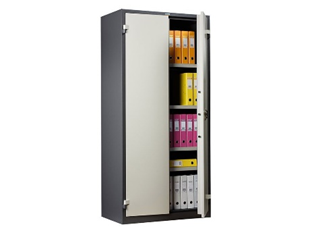 Размер внешний:Размер внешний:Размер внешний:1Шкаф огнестойкийОКПД 2: 25.99.21.111 - Сейфы и шкафы огнестойкие для хранения документов и ценностейКТРУ не применяетсяВысота, мм≥ 1950 и ≤ 20001Шкаф огнестойкийОКПД 2: 25.99.21.111 - Сейфы и шкафы огнестойкие для хранения документов и ценностейКТРУ не применяетсяШирина, мм≥ 930 и ≤ 9801Шкаф огнестойкийОКПД 2: 25.99.21.111 - Сейфы и шкафы огнестойкие для хранения документов и ценностейКТРУ не применяетсяГлубина, мм≥ 520 и ≤ 5701Шкаф огнестойкийОКПД 2: 25.99.21.111 - Сейфы и шкафы огнестойкие для хранения документов и ценностейКТРУ не применяетсяРазмер внутренний:Размер внутренний:Размер внутренний:1Шкаф огнестойкийОКПД 2: 25.99.21.111 - Сейфы и шкафы огнестойкие для хранения документов и ценностейКТРУ не применяетсяВысота, мм≥ 1800 и ≤ 18501Шкаф огнестойкийОКПД 2: 25.99.21.111 - Сейфы и шкафы огнестойкие для хранения документов и ценностейКТРУ не применяетсяШирина, мм≥ 814 и ≤ 8641Шкаф огнестойкийОКПД 2: 25.99.21.111 - Сейфы и шкафы огнестойкие для хранения документов и ценностейКТРУ не применяетсяГлубина, мм≥ 420 и ≤ 4701Шкаф огнестойкийОКПД 2: 25.99.21.111 - Сейфы и шкафы огнестойкие для хранения документов и ценностейКТРУ не применяетсяНаличие двойной двериДа1Шкаф огнестойкийОКПД 2: 25.99.21.111 - Сейфы и шкафы огнестойкие для хранения документов и ценностейКТРУ не применяетсяМатериал заполнения между внешним и внутренним корпусомкорпусомТеплоизоляционный наполнитель1Шкаф огнестойкийОКПД 2: 25.99.21.111 - Сейфы и шкафы огнестойкие для хранения документов и ценностейКТРУ не применяетсяОбщая толщина двери, ммНе менее 601Шкаф огнестойкийОКПД 2: 25.99.21.111 - Сейфы и шкафы огнестойкие для хранения документов и ценностейКТРУ не применяетсяКласс огнестойкости по ГОСТ Р 57384-201730Б1Шкаф огнестойкийОКПД 2: 25.99.21.111 - Сейфы и шкафы огнестойкие для хранения документов и ценностейКТРУ не применяетсяКласс взломостойкости по ГОСТ Р 50862-201701Шкаф огнестойкийОКПД 2: 25.99.21.111 - Сейфы и шкафы огнестойкие для хранения документов и ценностейКТРУ не применяетсяКоличество дверей, шт.[2]1Шкаф огнестойкийОКПД 2: 25.99.21.111 - Сейфы и шкафы огнестойкие для хранения документов и ценностейКТРУ не применяетсяТип дверейРаспашные1Шкаф огнестойкийОКПД 2: 25.99.21.111 - Сейфы и шкафы огнестойкие для хранения документов и ценностейКТРУ не применяетсяКоличество отделений в шкафу, штук[1]1Шкаф огнестойкийОКПД 2: 25.99.21.111 - Сейфы и шкафы огнестойкие для хранения документов и ценностейКТРУ не применяетсяКоличество вкладных полок, шт.[4]1Шкаф огнестойкийОКПД 2: 25.99.21.111 - Сейфы и шкафы огнестойкие для хранения документов и ценностейКТРУ не применяетсяМаксимальная нагрузка на полку, кг[80]1Шкаф огнестойкийОКПД 2: 25.99.21.111 - Сейфы и шкафы огнестойкие для хранения документов и ценностейКТРУ не применяетсяТип замкаЭлектронный кодовый1Шкаф огнестойкийОКПД 2: 25.99.21.111 - Сейфы и шкафы огнестойкие для хранения документов и ценностейКТРУ не применяетсяКоличество замков, штук[1]1Шкаф огнестойкийОКПД 2: 25.99.21.111 - Сейфы и шкафы огнестойкие для хранения документов и ценностейКТРУ не применяетсяТип дверных петельНаружный1Шкаф огнестойкийОКПД 2: 25.99.21.111 - Сейфы и шкафы огнестойкие для хранения документов и ценностейКТРУ не применяетсяЗащита замка от высверливанияДа1Шкаф огнестойкийОКПД 2: 25.99.21.111 - Сейфы и шкафы огнестойкие для хранения документов и ценностейКТРУ не применяетсяТип покрытия корпуса и дверейПорошковое